ÐÐ°ÑÐ½Ð¾ ÐÐ»ÐµÐºÑÐ°Ð½Ð´Ñ ÐÐµÑÑÐ¾Ð²Ð¸ÑExperience:Documents and further information:All doc validity.Position applied for: MasterDate of birth: 12.08.1977 (age: 40)Citizenship: UkraineResidence permit in Ukraine: NoCountry of residence: UkraineCity of residence: KyivPermanent address: ïð-ò Ïðàâäû 5á, êâ 115Contact Tel. No: +38 (044) 460-22-45 / +38 (066) 726-45-16E-Mail: daxnevich@mail.ruU.S. visa: NoE.U. visa: NoUkrainian biometric international passport: Not specifiedDate available from: 14.11.2013English knowledge: GoodMinimum salary: 8500 $ per month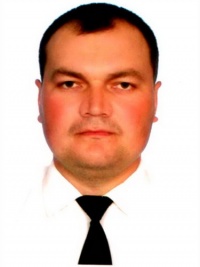 PositionFrom / ToVessel nameVessel typeDWTMEBHPFlagShipownerCrewingMaster14.05.2013-07.09.2013HC OpalMulti-Purpose Vessel12000MAK8000A&BIMM shippingMarlow-NavigationMaster18.12.2012-06.04.2013Thorco AttractionMulti-Purpose Vessel10000MAK5500A&BMarShipMarlowMaster08.10.2012-15.12.2012Thor CommanderMulti-Purpose Vessel11000Rols-royce6500A&BMarShipMarlow-NavigationMaster26.03.2012-09.08.2012Thorco AttractionMulti-Purpose Vessel10000MAK5500A&BMarShip, GermanyMarlow Navigation UkrainaMaster11.05.2011-23.09.2011Paz ColombiaMulti-Purpose Vessel7872MAK5300A&BH&P, GermanyMarlow Navigation UkrainaMaster25.07.2010-21.01.2011Paz ColombiaMulti-Purpose Vessel7872MAK5300A&BH&P, GermanyMarlow Navigation UkrainaMaster03.11.2009-12.01.2010EMSMulti-Purpose Vessel5575WARTSILLA4500A&BWERSE BEREEDERUNG,GERMANYMARINE PRO SERVISEMaster17.01.2009-08.04.2009EMSMulti-Purpose Vessel5575WARTSILLA4500A&BWERSE BEREEDERUNGMARINE PRO SERVISE,KhersonMaster02.12.2007-26.05.2008AASEEMulti-Purpose Vessel5900MAK4000CyprusWERSE BEREEDERUNGMARINE PRO SERVISE,KhersonChief Officer31.01.2007-02.08.2007ALMADry Cargo4500SHKODA2800A&BUMM,EstonianMarin Star,NikolaevChief Officer23.11.2005-17.07.2006ALEX-DGeneral Cargo1600CATERPILLAR1500NETHERLANDSDABMAR/TURKEYMARINPROSERVISE/KHERSON